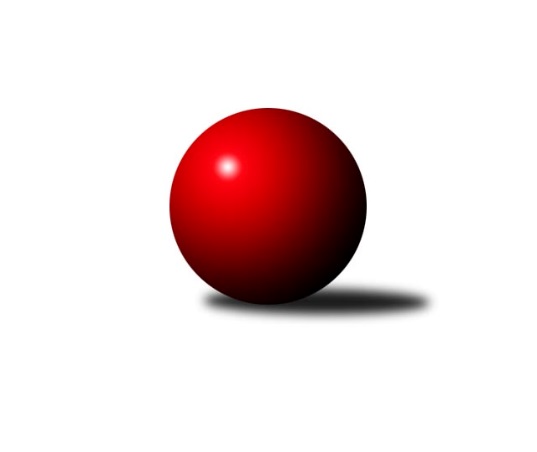 Č.2Ročník 2012/2013	22.9.2012Nejlepšího výkonu v tomto kole: 2625 dosáhlo družstvo: KK Minerva Opava ˝A˝Severomoravská divize 2012/2013Výsledky 2. kolaSouhrnný přehled výsledků:KK Lipník nad Bečvou ˝A˝	- SKK Ostrava B	15:1	2531:2371		22.9.TJ Sokol Sedlnice ˝A˝	- TJ VOKD Poruba ˝A˝	4:12	2342:2418		22.9.TJ Unie Hlubina ˝A˝	- TJ Horní Benešov ˝B˝	12:4	2589:2418		22.9.KK Hranice ˝A˝	- TJ  Odry ˝A˝	12:4	2478:2425		22.9.TJ Opava ˝B˝	- KK Minerva Opava ˝A˝	5:11	2603:2625		22.9.TJ Jiskra Rýmařov ˝A˝	- KK Šumperk ˝B˝	12:4	2515:2504		22.9.Sokol Přemyslovice ˝B˝	- SKK Jeseník ˝A˝	12:4	2594:2531		22.9.Tabulka družstev:	1.	KK Hranice ˝A˝	2	2	0	0	24 : 8 	 	 2581	4	2.	Sokol Přemyslovice ˝B˝	2	2	0	0	24 : 8 	 	 2524	4	3.	KK Lipník nad Bečvou ˝A˝	2	1	0	1	19 : 13 	 	 2491	2	4.	TJ  Odry ˝A˝	2	1	0	1	18 : 14 	 	 2529	2	5.	SKK Jeseník ˝A˝	2	1	0	1	18 : 14 	 	 2525	2	6.	TJ Horní Benešov ˝B˝	2	1	0	1	18 : 14 	 	 2513	2	7.	TJ Opava ˝B˝	2	1	0	1	17 : 15 	 	 2624	2	8.	TJ VOKD Poruba ˝A˝	2	1	0	1	16 : 16 	 	 2407	2	9.	KK Minerva Opava ˝A˝	2	1	0	1	15 : 17 	 	 2636	2	10.	TJ Unie Hlubina ˝A˝	2	1	0	1	14 : 18 	 	 2544	2	11.	KK Šumperk ˝B˝	2	1	0	1	14 : 18 	 	 2512	2	12.	TJ Jiskra Rýmařov ˝A˝	2	1	0	1	14 : 18 	 	 2454	2	13.	TJ Sokol Sedlnice ˝A˝	2	0	0	2	10 : 22 	 	 2414	0	14.	SKK Ostrava B	2	0	0	2	3 : 29 	 	 2403	0Podrobné výsledky kola:	 KK Lipník nad Bečvou ˝A˝	2531	15:1	2371	SKK Ostrava B	Richard Štětka	 	 219 	 199 		418 	 2:0 	 395 	 	199 	 196		Jan Pavlosek	Jitka Szczyrbová	 	 217 	 211 		428 	 2:0 	 404 	 	207 	 197		Michal Blinka	Vilém Zeiner	 	 219 	 189 		408 	 1:1 	 408 	 	189 	 219		František Deingruber	Rostislav Pelz	 	 211 	 205 		416 	 2:0 	 400 	 	225 	 175		Tomáš Polášek	Zdeněk Macháček	 	 218 	 221 		439 	 2:0 	 402 	 	205 	 197		Lenka Pouchlá	Zdeněk Macháček	 	 211 	 211 		422 	 2:0 	 362 	 	187 	 175		Miroslav Složilrozhodčí: Nejlepší výkon utkání: 439 - Zdeněk Macháček	 TJ Sokol Sedlnice ˝A˝	2342	4:12	2418	TJ VOKD Poruba ˝A˝	Miroslav Mikulský	 	 200 	 187 		387 	 0:2 	 426 	 	213 	 213		Martin Skopal	Zdeněk Skala *1	 	 199 	 175 		374 	 0:2 	 427 	 	211 	 216		Petr Basta	Jaroslav Chvostek	 	 200 	 238 		438 	 2:0 	 372 	 	198 	 174		Petr Číž	Jaroslav Tobola	 	 168 	 179 		347 	 0:2 	 405 	 	192 	 213		Jan Míka	Jan Stuchlík	 	 181 	 184 		365 	 0:2 	 388 	 	195 	 193		Vladimír Trojek	Ivo Stuchlík	 	 202 	 229 		431 	 2:0 	 400 	 	205 	 195		Ladislav Míkarozhodčí: střídání: *1 od 53. hodu Martin JuřicaNejlepší výkon utkání: 438 - Jaroslav Chvostek	 TJ Unie Hlubina ˝A˝	2589	12:4	2418	TJ Horní Benešov ˝B˝	Petr Chodura	 	 240 	 211 		451 	 2:0 	 366 	 	183 	 183		Zdeněk Kment	Petr Brablec	 	 204 	 201 		405 	 2:0 	 388 	 	199 	 189		Michal Blažek	Radmila Pastvová	 	 201 	 218 		419 	 0:2 	 432 	 	221 	 211		Michal Klich	Michal Hejtmánek	 	 243 	 246 		489 	 2:0 	 410 	 	208 	 202		Vladislav Pečinka	Michal Zatyko	 	 220 	 194 		414 	 2:0 	 406 	 	197 	 209		Martin Bilíček	František Oliva	 	 212 	 199 		411 	 0:2 	 416 	 	206 	 210		Vlastimil Skopalíkrozhodčí: Nejlepší výkon utkání: 489 - Michal Hejtmánek	 KK Hranice ˝A˝	2478	12:4	2425	TJ  Odry ˝A˝	Jiří Terrich	 	 201 	 221 		422 	 2:0 	 386 	 	184 	 202		Stanislav Ovšák	Vladimír Hudec	 	 226 	 197 		423 	 2:0 	 393 	 	189 	 204		Jaroslav Lušovský	Vratislav Kolář	 	 199 	 199 		398 	 0:2 	 420 	 	212 	 208		Miroslav Dimidenko	Anna Ledvinová	 	 194 	 228 		422 	 0:2 	 429 	 	226 	 203		Marek Frydrych	Petr Pavelka	 	 209 	 208 		417 	 2:0 	 412 	 	219 	 193		Karel Chlevišťan	Karel Pitrun	 	 184 	 212 		396 	 2:0 	 385 	 	185 	 200		Petr Dvorskýrozhodčí: Nejlepší výkon utkání: 429 - Marek Frydrych	 TJ Opava ˝B˝	2603	5:11	2625	KK Minerva Opava ˝A˝	Milan Jahn	 	 229 	 217 		446 	 1:1 	 446 	 	208 	 238		Tomáš Slavík	Marek Hynar	 	 206 	 215 		421 	 2:0 	 411 	 	220 	 191		Zdeněk Chlopčík	Maciej Basista	 	 217 	 208 		425 	 0:2 	 437 	 	236 	 201		Josef Plšek	Josef Němec	 	 205 	 218 		423 	 0:2 	 428 	 	225 	 203		Stanislav Brokl	Pavel Kovalčík	 	 237 	 237 		474 	 2:0 	 457 	 	221 	 236		Vladimír Heiser	Rudolf Haim	 	 198 	 216 		414 	 0:2 	 446 	 	236 	 210		Luděk Slaninarozhodčí: Nejlepší výkon utkání: 474 - Pavel Kovalčík	 TJ Jiskra Rýmařov ˝A˝	2515	12:4	2504	KK Šumperk ˝B˝	Josef Matušek	 	 224 	 200 		424 	 0:2 	 428 	 	223 	 205		Petr Matějka	Jaroslav Heblák	 	 178 	 210 		388 	 2:0 	 380 	 	175 	 205		Gustav Vojtek	Josef Pilatík	 	 232 	 193 		425 	 2:0 	 412 	 	204 	 208		Jaromír Rabenseifner	Věra Tomanová	 	 219 	 231 		450 	 2:0 	 416 	 	217 	 199		Milan Vymazal	Jaroslav Tezzele	 	 210 	 220 		430 	 2:0 	 402 	 	224 	 178		Miroslav Mrkos	Štěpán Charník	 	 197 	 201 		398 	 0:2 	 466 	 	243 	 223		Jan Semrádrozhodčí: Nejlepší výkon utkání: 466 - Jan Semrád	 Sokol Přemyslovice ˝B˝	2594	12:4	2531	SKK Jeseník ˝A˝	Miroslav Ondrouch	 	 200 	 215 		415 	 0:2 	 422 	 	201 	 221		Rostislav Cundrla	Radek Grulich	 	 221 	 227 		448 	 2:0 	 427 	 	206 	 221		Petr Šulák	Pavel Močár	 	 191 	 216 		407 	 2:0 	 396 	 	200 	 196		Miroslav Setinský	Jiří Šoupal	 	 214 	 232 		446 	 2:0 	 423 	 	223 	 200		Jiří Fárek	Jan Sedláček	 	 208 	 221 		429 	 0:2 	 441 	 	222 	 219		Zdeněk Janoud	Zdeněk Grulich	 	 232 	 217 		449 	 2:0 	 422 	 	204 	 218		Václav Smejkalrozhodčí: Nejlepší výkon utkání: 449 - Zdeněk GrulichPořadí jednotlivců:	jméno hráče	družstvo	celkem	plné	dorážka	chyby	poměr kuž.	Maximum	1.	Milan Jahn 	TJ Opava ˝B˝	468.00	310.0	158.0	3.0	1/1	(490)	2.	Pavel Kovalčík 	TJ Opava ˝B˝	461.00	315.5	145.5	5.5	1/1	(474)	3.	Michal Hejtmánek 	TJ Unie Hlubina ˝A˝	456.50	310.5	146.0	2.5	2/2	(489)	4.	Vladimír Heiser 	KK Minerva Opava ˝A˝	450.00	296.5	153.5	2.5	2/2	(457)	5.	Tomáš Slavík 	KK Minerva Opava ˝A˝	448.00	297.0	151.0	2.0	2/2	(450)	6.	Maciej Basista 	TJ Opava ˝B˝	445.50	302.0	143.5	4.5	1/1	(466)	7.	Jan Semrád 	KK Šumperk ˝B˝	444.00	290.0	154.0	3.5	2/2	(466)	8.	Petr Chodura 	TJ Unie Hlubina ˝A˝	441.00	300.0	141.0	4.0	2/2	(451)	9.	Vladimír Hudec 	KK Hranice ˝A˝	439.00	294.0	145.0	2.5	2/2	(455)	10.	Jaroslav Tezzele 	TJ Jiskra Rýmařov ˝A˝	438.50	299.5	139.0	3.0	2/2	(447)	11.	Marek Frydrych 	TJ  Odry ˝A˝	437.50	301.0	136.5	3.0	2/2	(446)	12.	Karel Chlevišťan 	TJ  Odry ˝A˝	436.50	289.5	147.0	2.0	2/2	(461)	13.	Vlastimil Skopalík 	TJ Horní Benešov ˝B˝	436.50	297.0	139.5	4.5	2/2	(457)	14.	Luděk Slanina 	KK Minerva Opava ˝A˝	434.00	300.5	133.5	3.0	2/2	(446)	15.	Vladislav Pečinka 	TJ Horní Benešov ˝B˝	434.00	301.5	132.5	4.5	2/2	(458)	16.	Josef Němec 	TJ Opava ˝B˝	433.50	293.5	140.0	3.0	1/1	(444)	17.	Petr Pavelka 	KK Hranice ˝A˝	433.00	300.5	132.5	5.0	2/2	(449)	18.	Václav Smejkal 	SKK Jeseník ˝A˝	432.50	300.5	132.0	2.5	2/2	(443)	19.	Ivo Stuchlík 	TJ Sokol Sedlnice ˝A˝	432.50	305.5	127.0	4.5	2/2	(434)	20.	Vratislav Kolář 	KK Hranice ˝A˝	431.50	289.5	142.0	8.0	2/2	(465)	21.	Jitka Szczyrbová 	KK Lipník nad Bečvou ˝A˝	431.00	291.0	140.0	2.0	2/2	(434)	22.	Miroslav Dimidenko 	TJ  Odry ˝A˝	430.00	294.0	136.0	3.5	2/2	(440)	23.	Anna Ledvinová 	KK Hranice ˝A˝	429.50	284.0	145.5	2.0	2/2	(437)	24.	Jiří Šoupal 	Sokol Přemyslovice ˝B˝	429.50	284.0	145.5	4.5	2/2	(446)	25.	Petr Matějka 	KK Šumperk ˝B˝	429.50	284.5	145.0	6.0	2/2	(431)	26.	Věra Tomanová 	TJ Jiskra Rýmařov ˝A˝	428.00	288.5	139.5	3.0	2/2	(450)	27.	Stanislav Brokl 	KK Minerva Opava ˝A˝	428.00	296.0	132.0	3.0	2/2	(428)	28.	Jiří Fárek 	SKK Jeseník ˝A˝	427.50	291.5	136.0	2.5	2/2	(432)	29.	Jan Sedláček 	Sokol Přemyslovice ˝B˝	426.50	287.0	139.5	2.5	2/2	(429)	30.	Petr Dvorský 	TJ  Odry ˝A˝	425.50	291.0	134.5	2.5	2/2	(466)	31.	Jiří Terrich 	KK Hranice ˝A˝	424.00	299.0	125.0	7.0	2/2	(426)	32.	Karel Pitrun 	KK Hranice ˝A˝	423.50	289.0	134.5	3.0	2/2	(451)	33.	Jaromír Rabenseifner 	KK Šumperk ˝B˝	423.50	291.0	132.5	6.5	2/2	(435)	34.	Lenka Pouchlá 	SKK Ostrava B	423.00	283.5	139.5	2.5	2/2	(444)	35.	Zdeněk Janoud 	SKK Jeseník ˝A˝	423.00	285.5	137.5	5.5	2/2	(441)	36.	Martin Bilíček 	TJ Horní Benešov ˝B˝	422.50	288.5	134.0	3.5	2/2	(439)	37.	Jaroslav Chvostek 	TJ Sokol Sedlnice ˝A˝	422.50	295.5	127.0	6.0	2/2	(438)	38.	František Oliva 	TJ Unie Hlubina ˝A˝	422.00	286.5	135.5	4.0	2/2	(433)	39.	Zdeněk Macháček 	KK Lipník nad Bečvou ˝A˝	421.50	284.0	137.5	4.5	2/2	(422)	40.	Zdeněk Grulich 	Sokol Přemyslovice ˝B˝	421.50	289.5	132.0	7.0	2/2	(449)	41.	Martin Skopal 	TJ VOKD Poruba ˝A˝	419.00	286.5	132.5	4.5	2/2	(426)	42.	Petr Šulák 	SKK Jeseník ˝A˝	418.50	291.5	127.0	5.0	2/2	(427)	43.	Zdeněk Chlopčík 	KK Minerva Opava ˝A˝	418.50	295.0	123.5	4.5	2/2	(426)	44.	Richard Štětka 	KK Lipník nad Bečvou ˝A˝	418.00	292.5	125.5	6.5	2/2	(418)	45.	Radmila Pastvová 	TJ Unie Hlubina ˝A˝	415.00	290.5	124.5	7.0	2/2	(419)	46.	Vilém Zeiner 	KK Lipník nad Bečvou ˝A˝	415.00	303.5	111.5	7.5	2/2	(422)	47.	Petr Brablec 	TJ Unie Hlubina ˝A˝	414.50	282.5	132.0	2.5	2/2	(424)	48.	Rudolf Haim 	TJ Opava ˝B˝	414.00	283.0	131.0	6.0	1/1	(414)	49.	Petr Basta 	TJ VOKD Poruba ˝A˝	414.00	286.5	127.5	5.0	2/2	(427)	50.	Zdeněk Macháček 	KK Lipník nad Bečvou ˝A˝	413.50	303.0	110.5	11.0	2/2	(439)	51.	Marek Hynar 	TJ Opava ˝B˝	412.50	290.0	122.5	7.0	1/1	(421)	52.	Miroslav Ondrouch 	Sokol Přemyslovice ˝B˝	411.50	284.5	127.0	5.0	2/2	(415)	53.	Josef Matušek 	TJ Jiskra Rýmařov ˝A˝	407.50	292.0	115.5	10.0	2/2	(424)	54.	Miroslav Setinský 	SKK Jeseník ˝A˝	406.50	275.0	131.5	3.0	2/2	(417)	55.	Pavel Močár 	Sokol Přemyslovice ˝B˝	405.50	281.0	124.5	7.5	2/2	(407)	56.	František Deingruber 	SKK Ostrava B	405.50	282.0	123.5	7.0	2/2	(408)	57.	Milan Vymazal 	KK Šumperk ˝B˝	405.00	293.5	111.5	6.5	2/2	(416)	58.	Miroslav Mikulský 	TJ Sokol Sedlnice ˝A˝	402.00	276.0	126.0	7.5	2/2	(417)	59.	Tomáš Polášek 	SKK Ostrava B	401.50	281.5	120.0	6.5	2/2	(403)	60.	Josef Pilatík 	TJ Jiskra Rýmařov ˝A˝	401.50	289.5	112.0	8.0	2/2	(425)	61.	Ladislav Míka 	TJ VOKD Poruba ˝A˝	399.50	274.5	125.0	8.0	2/2	(400)	62.	Michal Blažek 	TJ Horní Benešov ˝B˝	398.50	289.0	109.5	7.0	2/2	(409)	63.	Štěpán Charník 	TJ Jiskra Rýmařov ˝A˝	397.00	277.0	120.0	6.0	2/2	(398)	64.	Gustav Vojtek 	KK Šumperk ˝B˝	394.00	272.0	122.0	8.0	2/2	(408)	65.	Tomáš Valíček 	TJ Opava ˝B˝	393.00	270.0	123.0	6.0	1/1	(393)	66.	Rostislav Pelz 	KK Lipník nad Bečvou ˝A˝	391.50	276.0	115.5	9.5	2/2	(416)	67.	Stanislav Ovšák 	TJ  Odry ˝A˝	391.50	280.0	111.5	9.5	2/2	(397)	68.	Miroslav Složil 	SKK Ostrava B	385.50	272.0	113.5	9.0	2/2	(409)	69.	Petr Číž 	TJ VOKD Poruba ˝A˝	385.00	272.5	112.5	11.5	2/2	(398)	70.	Jaroslav Heblák 	TJ Jiskra Rýmařov ˝A˝	381.00	264.0	117.0	12.0	2/2	(388)		Pavel Martinec 	KK Minerva Opava ˝A˝	478.00	307.0	171.0	1.0	1/2	(478)		Radek Grulich 	Sokol Přemyslovice ˝B˝	448.00	311.0	137.0	5.0	1/2	(448)		Josef Plšek 	KK Minerva Opava ˝A˝	437.00	297.0	140.0	5.0	1/2	(437)		Michal Klich 	TJ Horní Benešov ˝B˝	432.00	297.0	135.0	3.0	1/2	(432)		Pavel Heinisch 	KK Šumperk ˝B˝	429.00	277.0	152.0	2.0	1/2	(429)		Michal Rašťák 	TJ Horní Benešov ˝B˝	428.00	286.0	142.0	7.0	1/2	(428)		Adam Chvostek 	TJ Sokol Sedlnice ˝A˝	425.00	301.0	124.0	4.0	1/2	(425)		Jan Šebek 	TJ  Odry ˝A˝	423.00	282.0	141.0	3.0	1/2	(423)		Rostislav Cundrla 	SKK Jeseník ˝A˝	422.00	298.0	124.0	1.0	1/2	(422)		Petr Rak 	TJ Horní Benešov ˝B˝	416.00	284.0	132.0	2.0	1/2	(416)		Michal Zatyko 	TJ Unie Hlubina ˝A˝	414.00	289.0	125.0	1.0	1/2	(414)		Jiří Vrba 	SKK Jeseník ˝A˝	412.00	296.0	116.0	6.0	1/2	(412)		Jiří Kankovský 	Sokol Přemyslovice ˝B˝	411.00	280.0	131.0	8.0	1/2	(411)		Rostislav Bareš 	TJ VOKD Poruba ˝A˝	409.00	285.0	124.0	5.0	1/2	(409)		Jan Míka 	TJ VOKD Poruba ˝A˝	405.00	271.0	134.0	8.0	1/2	(405)		David Mrkvica 	TJ Sokol Sedlnice ˝A˝	405.00	289.0	116.0	6.0	1/2	(405)		Michal Blinka 	SKK Ostrava B	404.00	264.0	140.0	7.0	1/2	(404)		Miroslav Mrkos 	KK Šumperk ˝B˝	402.00	270.0	132.0	3.0	1/2	(402)		Martin Juřica 	TJ Sokol Sedlnice ˝A˝	397.00	275.0	122.0	10.0	1/2	(397)		Jan Pavlosek 	SKK Ostrava B	395.00	290.0	105.0	12.0	1/2	(395)		Zdeněk Kuna 	SKK Ostrava B	393.00	259.0	134.0	2.0	1/2	(393)		Jaroslav Lušovský 	TJ  Odry ˝A˝	393.00	260.0	133.0	8.0	1/2	(393)		Vladimír Trojek 	TJ VOKD Poruba ˝A˝	388.00	274.0	114.0	5.0	1/2	(388)		Dan Šodek 	SKK Ostrava B	383.00	280.0	103.0	7.0	1/2	(383)		Ivo Marek 	TJ VOKD Poruba ˝A˝	377.00	265.0	112.0	8.0	1/2	(377)		Hana Vlčková 	TJ Unie Hlubina ˝A˝	375.00	278.0	97.0	13.0	1/2	(375)		Zdeněk Kment 	TJ Horní Benešov ˝B˝	366.00	272.0	94.0	11.0	1/2	(366)		Jan Stuchlík 	TJ Sokol Sedlnice ˝A˝	365.00	255.0	110.0	4.0	1/2	(365)		Jaroslav Tobola 	TJ Sokol Sedlnice ˝A˝	347.00	259.0	88.0	14.0	1/2	(347)Sportovně technické informace:Starty náhradníků:registrační číslo	jméno a příjmení 	datum startu 	družstvo	číslo startu
Hráči dopsaní na soupisku:registrační číslo	jméno a příjmení 	datum startu 	družstvo	Program dalšího kola:3. kolo29.9.2012	so	9:00	KK Minerva Opava ˝A˝ - KK Lipník nad Bečvou ˝A˝	29.9.2012	so	9:00	TJ  Odry ˝A˝ - TJ Opava ˝B˝	29.9.2012	so	9:00	TJ VOKD Poruba ˝A˝ - TJ Jiskra Rýmařov ˝A˝	29.9.2012	so	9:00	SKK Ostrava B - Sokol Přemyslovice ˝B˝	29.9.2012	so	10:00	KK Šumperk ˝B˝ - TJ Unie Hlubina ˝A˝	29.9.2012	so	10:00	SKK Jeseník ˝A˝ - TJ Sokol Sedlnice ˝A˝	29.9.2012	so	16:00	TJ Horní Benešov ˝B˝ - KK Hranice ˝A˝	Nejlepší šestka kola - absolutněNejlepší šestka kola - absolutněNejlepší šestka kola - absolutněNejlepší šestka kola - absolutněNejlepší šestka kola - dle průměru kuželenNejlepší šestka kola - dle průměru kuželenNejlepší šestka kola - dle průměru kuželenNejlepší šestka kola - dle průměru kuželenNejlepší šestka kola - dle průměru kuželenPočetJménoNázev týmuVýkonPočetJménoNázev týmuPrůměr (%)Výkon1xMichal HejtmánekHlubina A4891xMichal HejtmánekHlubina A114.194891xPavel KovalčíkTJ Opava B4741xPavel KovalčíkTJ Opava B111.924741xJan SemrádŠumperk B4661xJan SemrádŠumperk B110.574661xVladimír HeiserMinerva A4571xVladimír HeiserMinerva A107.914571xPetr ChoduraHlubina A4511xZdeněk MacháčekKK Lipník A107.264391xVěra TomanováRýmařov A4501xVěra TomanováRýmařov A106.77450